nr 41/2022 (967)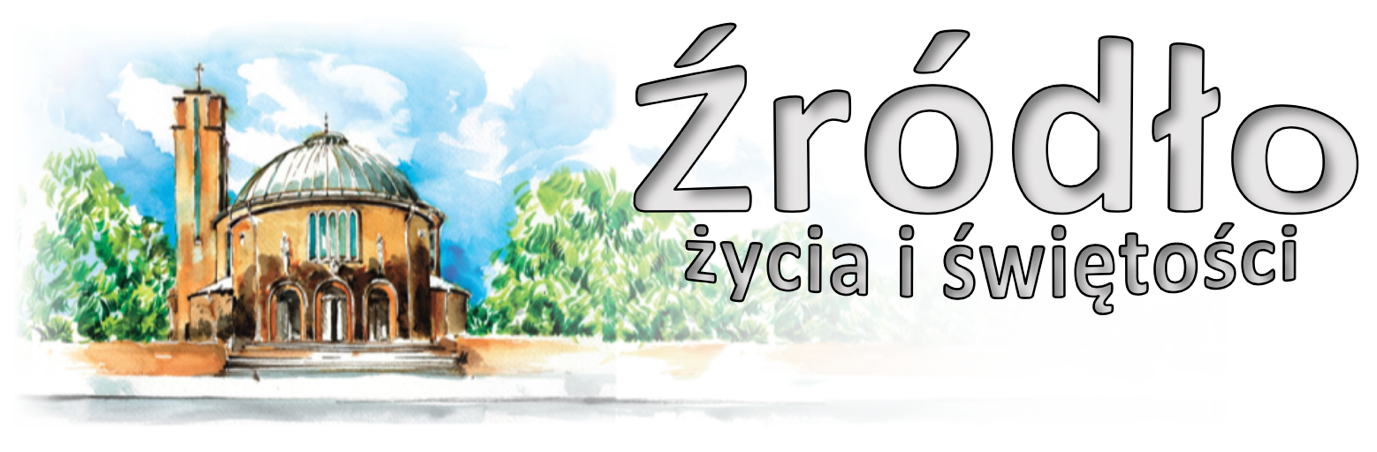 9 października 2022 r.gazetka rzymskokatolickiej parafii pw. Najświętszego Serca Pana Jezusa w RaciborzuXXVIII niedziela zwykłaEwangelia według św. Łukasza (17,11-19)„Stało się, że Jezus zmierzając do Jerozolimy przechodził przez pogranicze Samarii i Galilei. Gdy wchodzili do pewnej wsi, wyszło naprzeciw Niego dziesięciu trędowatych. Zatrzymali się z daleka i głośno zawołali: Jezusie, Mistrzu, ulituj się nad nami. Na ich widok rzekł do nich: Idźcie, pokażcie się kapłanom. A gdy szli, zostali oczyszczeni. Wtedy jeden z nich widząc, że jest uzdrowiony, wrócił chwaląc Boga donośnym głosem, upadł na twarz do nóg Jego i dziękował Mu. A był to Samarytanin. Jezus zaś rzekł: Czy nie dziesięciu zostało oczyszczonych? Gdzie jest dziewięciu? Żaden się nie znalazł, który by wrócił i oddał chwałę Bogu, tylko ten cudzoziemiec. Do niego zaś rzekł: Wstań, idź, twoja wiara cię uzdrowiła.”Czy nie dziesięciu zostało oczyszczonych? (Łk 11, 17 – 18) Są to słowa Zbawcy ganiącego niewdzięczność owych dziewięciu. Czytamy o nich, że dobrze się modlili, błagali i prosili ci, którzy głośno wołali: Jezu, Synu Dawida, zmiłuj się nad nami. Lecz brakło im czwartej cnoty, którą dołącza Apostoł – dziękczynienia (1 Tm 2, 1), bo nie wrócili i nie dziękowali Bogu. Spotykamy wielu, którzy i dziś dość natrętnie proszą o to, czego im brakuje, lecz zaiste niewielu znamy takich, których by można zobaczyć dziękujących za otrzymane dobrodziejstwa. Nie należy ganić natarczywej prośby, lecz niewdzięczność proszącego zupełnie odejmuje skuteczność prośbie. Zapewne więc odmowa niewdzięcznym tego, o co proszą, jest oznaką łaskawości, abyśmy nie zostali tym surowiej osądzeni za niewdzięczność, im bardziej po otrzymaniu dobrodziejstw okażemy się niewdzięczni. Tak więc jest oznaką miłosierdzia cofnąć miłosierdzie, a oznaką gniewu i oburzenia okazywanie miłosierdzia, o czym przez Proroka mówi sam Ojciec Zmiłowania w słowach: „Jeżeli okazać łaskę złoczyńcy, on nie nauczy się sprawiedliwości” (Iz 26, 10)... Widzisz więc, że nie dla wszystkich jest pożyteczne oczyszczenie z trądu złego postępowania, objawiającego się w grzechach; u niektórych bowiem w ukryciu powstaje najgorszy wrzód – niewdzięczność, który jest tym niebezpieczniejszy, im bardziej jest wewnętrzny... Szczęśliwy natomiast jest ów Samarytanin, który poznał, że nie posiada niczego, czego by nie otrzymał i dlatego zachował powierzone sobie dobro i powrócił do Pana z podziękowaniem. Szczęśliwy, który powrócił przez pojedyncze dary łaski do Tego, w którym jest pełnia wszystkich łask; a gdy okazujemy Mu wdzięczność za to, co otrzymaliśmy, robimy miejsce dla łaski, abyśmy mogli otrzymać jeszcze większe dary... Szczęśliwy w końcu, bo uważając się za obcego, gorąco dziękuje nawet za najmniejsze dary nie wątpiąc ani nie ukrywając, że wszystko jest darmo dane jemu, obcemu i nieznanemu. My zaś biedni i godni politowania, podczas gdy na początku, kiedy jeszcze uważaliśmy się za obcych, byliśmy bardzo zalęknieni, bardzo pobożni i pokorni, to potem tak łatwo zapomnieliśmy, że darmo otrzymaliśmy wszystko to, co mamy. Chełpiąc się – co jest rzeczą złą – z naszej jakoby poufałości z Bogiem, obyśmy nigdy nie zasłużyli usłyszeć słów, że nieprzyjaciółmi Pana są jego domownicy (por. Mt 10, 36)...św. Bernard z Clairvaux († 1153)www.nspjraciborz.plOgłoszenia z życia naszej parafiiPoniedziałek – 10 października 2022 							Łk 11,29-32	  630	1	.	Za †† męża Zygfryda, synową Halinę, †† z pokrewieństwa i dusze w czyśćcu cierpiące			2.	Za † męża Jana Resler w 20. rocznicę śmierci, †† teściów Edeltraudę i Ernesta Resler, rodziców Stanisławę i Jana Trynda, siostrę Marię i dziadków z obu stron	  900			Do Miłosierdzia Bożego za † mamę Katarzynę Żłobicką, †† tatę Kazimierza, trzech braci, dwie bratowe, siostrę, szwagra, trzech bratanków, bratanicę oraz dusze w czyśćcu cierpiące	1800	1.	Do Miłosierdzia Bożego za † ojca Alfreda Kalabis w rocznicę jego ziemskich urodzin oraz za †† z rodziny Kalabis i Latocha			2.	Za †† rodziców Genowefę i Eugeniusza Wejerowskich i za wszystkich †† z rodzin Wejerowskich i Leszczyńskich	1830			Nabożeństwo RóżańcoweWtorek – 11 października 2022 							Łk 11,37-41	  630			Za † Kazimierza Drozda (od sąsiadów z ulicy Opawskiej 82c)	  800			W języku niemieckim: Za † Jana Bochenek (od Barbary Hebdy z rodziną z Bieszczad)	1715			Nabożeństwo Różańcowe	1800	1.	W intencji ks. Bogdana z okazji urodzin o Boże błogosławieństwo i opiekę Matki Bożej (od Róż Różańcowych)			2.	Za † Mariana w dniu jego ziemskich urodzin			3.	Za † Ignacego Borysiak w 30. dzieńŚroda – 12 października 2022 								Łk 11,42-46	  630			Do Miłosierdzia Bożego za † Joannę (od siostry Magdaleny z rodziną)	  900			Za †† rodziców Jana i Jadwigę Kolada oraz bratanicę Katarzynę	1800	1.	Dziękczynna z okazji 75. rocznicy urodzin Wojciecha o dalsze Boże błogosławieństwo i zdrowie			2.	Za †† rodziców Emanuela i Wandę Mandera i syna Andrzeja	1830			Nabożeństwo RóżańcoweCzwartek – 13 października 2022 – bł. Honorata Koźmińskiego, prezbitera 		Łk 11,47-54	  630	1.	Za † Jana Bębenek w 2. rocznicę śmierci			2.	Za † syna Mariusza Szyjana w rocznicę urodzin	1630			Nabożeństwo Różańcowe dla dzieci	1715			Nabożeństwo Różańcowe	1800			Msza wotywna do Ducha Świętego 1. Za † Jerzego Taszka w rocznicę śmierci			2.	Do Miłosierdzia Bożego za †† rodziców Annę i Jana Olszyna, Jadwigę i Jerzego Pater, dziadków z obu stron, ciocię Marię i wujka Ernesta Olszyna oraz dusze w czyśćcu cierpiącePiątek – 14 października 2022 								Łk 12,1-7	  630			Do Miłosierdzia Bożego za † ks. Filipa Wolnika w rocznicę śmierci	  900			Za †† Weronikę, Jana, Bolesława i Adama Szeremet, Ilinę, Jana, dwóch Julianów i Andrzeja Gorzko oraz Andrzeja Łachańskiego	1500			Koronka do Bożego Miłosierdzia	1800	1.	Za †† rodziców Rozalię i Kryspina, ojca Janusza oraz za wszystkich †† z rodzin			2.	Za †† matkę Gertrudę Zaczek, brata Karola, Karolinę Zaczek, ojca Józefa Komor, matkę Teresę i dusze w czyśćcu cierpiące	1830			Nabożeństwo Różańcowe	1900			Spotkanie dla młodzieżySobota – 15 października 2022 – św. Teresy od Jezusa, dz. i doktora K-ła 		Łk 12,8-12	  630	1.	Do Miłosierdzia Bożego za †† żonę Jadwigę, rodziców z obu stron, ciocię Stefanię, szwagra Jana			2.	Za †† Władysława, Antoninę i Henryka Urban, oraz za †† rodzin Zapart, Pałka, Urban i Stryjewski i dusze w czyśćcu cierpiące			3.	Za † Jana Steca (od siostrzeńca Zbigniewa z rodziną)	1715			Nabożeństwo Różańcowe w intencji rodziców, którzy utracili swoje dzieci	1800			W sobotni wieczór: 1. Do Bożej Opatrzności w intencji małżonków Marii i Marka w 33. rocznicę ślubu, Mireli i Daniela, narzeczonych Agnieszki i Bartosza i wnuczki Igi z podziękowaniem za otrzymane łaski, z prośbą o dalsze, opiekę Matki Bożej i Aniołów Stróżów			2.	Zbiorowa za zmarłych: - Za † Józefa Schamarek (od sąsiadów z ulicy Katowickiej 23 i 23a); - Za † Czesławę Kobza i †† z rodziny; - Za † Janinę Łukaszewicz (od sąsiadów z ulicy Pomnikowej 8); - Za †† ojca Stanisława Szablińskiego w 14. rocznicę śmierci, mamę Jadwigę Szablińską, Idziego Leśniak, braci, bratowe, szwagra i teściów; - Za †† rodziców Urszulę i Kurta Kreis, brata Jana i †† z pokrewieństwa; - Za †† męża Stefana, brata Romualda, Marię i Józefa Żukowskich, szwagra Jana i za †† z rodziny z obu stron; - Za † Wiesława Grąziowskiego w 2. rocznicę śmierci oraz za †† rodziców i rodzeństwo z obu stron; - Za †† Marię i Czesława Kociołek, Karolinę i Józefa Rusin; - Za †† Józefę i Mariana Chmieleckich (od lokatorów z ulicy Słowackiego 42); - Za † męża Andrzeja (od żony i dzieci); - Za † Józefę Postolak w 30. dzień; - Za † Jana Stec w 30. dzień (od sąsiadów z ulicy Słowackiego 54 i 56); - Za † Kazimierę Krawczyk w 30. dzień; - Za † Brygidę Christ i †† jej rodziców; - Za † syna Grzegorza Wala w 6. rocznicę śmierci, †† rodziców z obu stron i dusze w czyśćcu cierpiące; - Za †† rodziców Mariannę i Mariana Wojtyla (od syna); - Za †† z rodzin Popławski, Kobza, Fassa i Kochański; - Do Miłosierdzia Bożego za † Ernesta Truś (od sąsiadów z ulicy Skłodowskiej 7,9,11); - Za † Zofię Bieda w 30. dzień; - Za † męża Czesława Burban w 16. rocznicę śmierci, zięcia Eugeniusza i za wszystkich †† z rodziny z obu stron; - Za † męża Zdzisława Kwiatkowskiego, †† rodziców Marię i Sergiusza Owerczuk, teściów Marię i Józefa Kwiatkowskich, wszystkich †† z rodziny Sawickich i dusze w czyśćcu cierpiące; - Za † Tadeusza Hordejuk (od szwagierki Marii i rodziny Porębów)	1600			W klasztorze Annuntiata Czuwanie dla młodzieżyNiedziela – 16 października 2022 – Uroczystość św. Jadwigi Śląskiej, gł. patronki ŚląskaNiedziela Papieska   					   Syr 26,1-4.13-16; 1 Tm 5,3-10; Mk 3,31-35	  700			Za † męża, ojca, dziadka Jana w 14. rocznicę śmierci, †† rodziców z obu stron, pokrewieństwo, szwagierki Marie, szwagra Edwarda oraz dusze w czyśćcu cierpiące	  830			Godzinki o Niepokalanym Poczęciu NMP	  900			Za †† dziadków Jadwigę i Huberta Rajski, Józefę i Alfreda Złoty i Elżbietę Staniczek	1030			Za †† matkę Helenę, matkę Janinę, siostrę Lucynę, zmarłych z rodzin Adamiec i Nowak						W kaplicy pod kościołem dla dzieci Za † Joannę Woźniak (od kuzynki Joanny Bogusz z rodziną)	1200	1.	Zbiorowa za jubilatów i solenizantów: - Z okazji 45. rocznicy ślubu Haliny i Józefa z prośbą o Boże błogosławieństwo dla jubilatów i całej rodziny; - Za Aleksandrę Jaroszewicz z okazji 50. rocznicy urodzin o Boże błogosławieństwo i zdrowie (od mamy); - Do Bożej Opatrzności w intencji Beaty z okazji 82. rocznicy urodzin z podziękowaniem za otrzymane łaski z prośbą o zdrowie i Boże błogosławieństwo w rodzinie; - Do Bożej Opatrzności w intencji Agnieszki w 45. rocznicy urodzin w podziękowaniu za otrzymane łaski, z prośbą o dalsze Boże błogosławieństwo i zdrowie dla całej rodziny; - Z okazji 65. rocznicy urodzin Grzegorza z podziękowaniem za otrzymane łaski i zdrowie z prośbą o dalsze; 					(do modlitwy wiernych osobne wezwanie: Za † matkę Krystynę w 6. rocznicę śmierci)			2.	W intencji Teresy i Bogdana z okazji 50. rocznicy ślubu oraz 75. rocznicy urodzin Bogdana o zdrowie, Boże błogosławieństwo i opiekę Matki Bożej dla całej rodziny	1400			Msza Święta Trydencka	1545 			Różaniec Fatimski (3 części; ostatnia w formie wspólnego nabożeństwa o 1715)	1715			Nabożeństwo Różańcowe	1800			Za †† Marię Mitko, męża i całe pokrewieństwoW tym tygodniu modlimy się: o zakończenie wojny na UkrainieDzisiaj o 1600 w klasztorze Annuntiata Spotkanie Rodzin. Zapraszamy także na godz. 1715 na modlitwę Różańcową o pokój na świecie.W poniedziałek o 2000 próba scholi.We wtorek o godz. 1530 spotkanie Klubu Seniora, po wieczornej Mszy spotkanie Kręgu Biblijnego, o 1800 próba chóru.Spotkanie Ruchu Rodzin Nazaretańskich w środę po wieczornej Mszy Świętej.Różaniec dla dzieci w czwartek o 1630. W piątek o 1500 Koronka do Bożego Miłosierdzia.Młodzież zapraszamy na Różaniec i spotkanie w piątek o godz. 1830. W sobotę zapraszamy młodzież do klasztoru Annuntiata na godz. 2000 na kolejne Czuwanie dla młodzieży.Przypominamy o zapisach na wyjazd na Światowe Dni Młodzieży do Lizbony na przełomie lipca i sierpnia.W przyszłą niedzielę o godz. 1400 Msza Święta w rycie nadzwyczajnym, czyli trydenckim oraz Różaniec Fatimski o godz. 1545.W tym tygodniu w środę o 1830 swoje spotkania będą mieli kandydaci do bierzmowania z 2 roku przygotowań. Kandydaci z 1 roku (klasa 6) również rozpoczną spotkania od tego tygodnia (1 z grup w środę o 17.15; pozostałe w kolejnym tygodniu). Listy i terminy spotkań są wywieszone pod wieżą i zamieszczone w internecie.Uczniów ze szkół średnich zainteresowanych przygotowaniem do bierzmowania zapraszamy na spotkanie w piątek 14 października o 1900.Za tydzień gościć będziemy Ojców Oblatów, którzy będą rozprowadzali kalendarze misyjne.W ttym tygodniu odbędą się spotkania Prezydenta miasta Racibórz z mieszkańcami. Szczegóły na plakcie.15 października na G. św. Anny pielgrzymka Żywego Różańca. Tego dnia przypada również Dzień Dziecka Utraconego. 18 października w klasztorze Annuntiata Różaniec i Msza w intencji Służby Zdrowia.30 października spotkanie Bractwa św. Józefa w Jemielnicy.Przed kościołem do nabycia: nasza parafialna gazetka „Źródło”, Gość Niedzielny. W zakrystii jest do nabycia „Droga do nieba” z dużym i małym drukiem.Kolekta dzisiejsza przeznaczona jest na bieżące potrzeby parafii. Dziś także dodatkowa zbiórka na cele remontowe.Za wszystkie ofiary, kwiaty i prace przy kościele składamy serdeczne „Bóg zapłać”. W minionym tygodniu odszedł do Pana:Manfred Musioł, lat 82, zam. na ul. Słowackiego Wieczny odpoczynek racz zmarłym dać Panie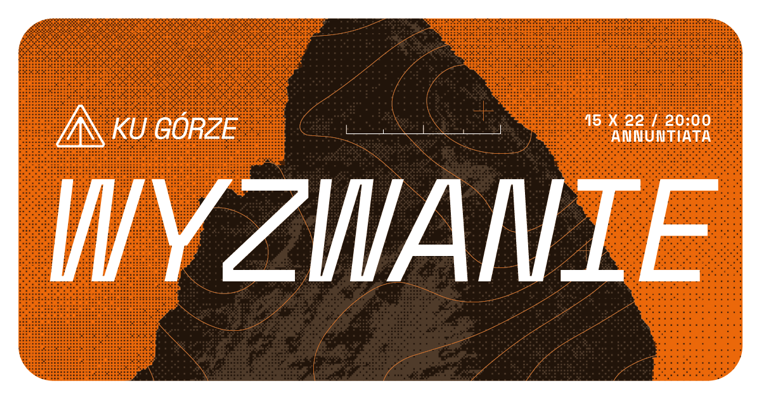 Młodzież zapraszamy na czuwania. W tym roku szkolnym bierzemy do ręki Orędzie Ojca Świętego Franciszka na kolejny Światowy Dzień Młodzieży. 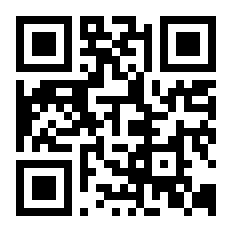 